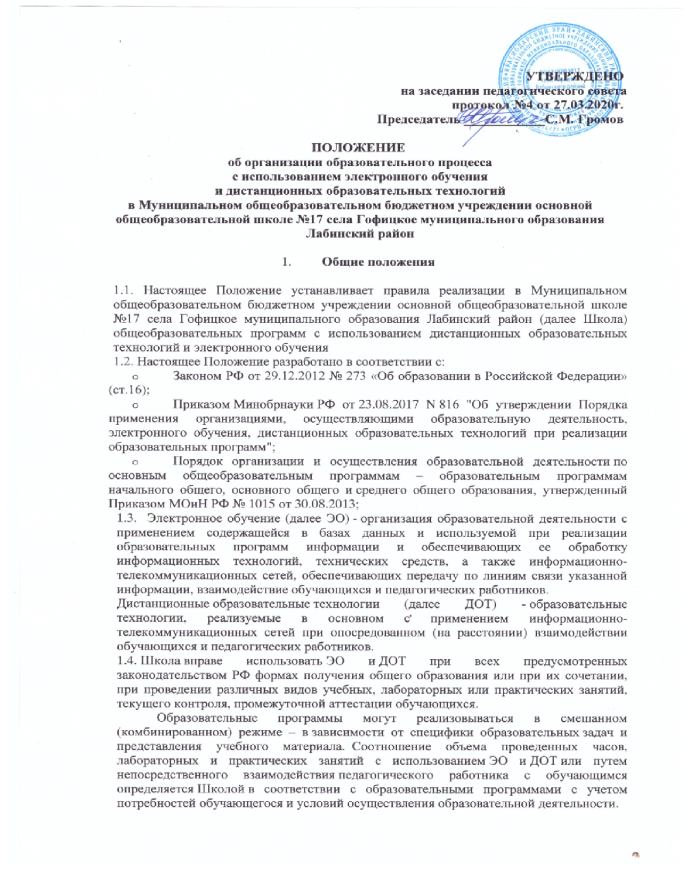  ЭО и ДОТ могут использоваться при непосредственном взаимодействии педагогического работника с обучающимися для решения задач персонализации образовательного процесса. 1.5.  Школа доводит до участников образовательных отношений информацию о реализации образовательных программ или их частей с применением ЭО и ДОТ, обеспечивающую возможность их правильного выбора. 1.6. ЭО и ДОТ обеспечиваются применением совокупности образовательных технологий, при которых частично опосредованное или полностью опосредованное взаимодействие обучающегося и преподавателя осуществляется независимо от места их нахождения и распределения во времени на основе педагогически организованных технологий обучения. 1.7. Основными элементами системы ЭО и ДОТ являются: образовательные онлайн-платформы: Учи.ру; Российская электронная школа; ЯКласс; Яндекс.учебник; Решу ОГЕ ; цифровые образовательные ресурсы, размещенные на образовательных сайтах; видеоконференции; вебинары; skype – общение; e-mail; облачные сервисы; электронные носители мультимедийных приложений к учебникам; электронные пособия, разработанные с учетом требований законодательства РФ об образовательной деятельности, смс-сообщения в соцсетях и мессенджерах (WhatsApp), АИС «Сетевой город»1.8. Формы ЭО и ДОТ, используемые в образовательном процессе, находят отражение в рабочих программах по соответствующим учебным дисциплинам. В обучении с применением ЭО и ДОТ используются следующие организационные формы учебной деятельности: Лекция; Консультация; Семинар; Практическое занятие; Лабораторная работа; Контрольная работа; Самостоятельная внеаудиторная работа; Проектная работа. 1.9. Сопровождение предметных дистанционных курсов может осуществляться в следующих режимах: Тестирование on-line; Консультации on-line; Предоставление методических материалов; Сопровождение off-line (проверка тестов, контрольных работ, различные виды текущего контроля и промежуточной аттестации); 2. Цели и задачи 2.1. Основной целью использования электронного обучения и дистанционных образовательных технологий является предоставление обучающимся возможности освоения программ общего образования непосредственно по месту жительства или его временного пребывания (нахождения), а также предоставление условий для обучения с учетом особенностей психофизического развития, индивидуальных возможностей и состояния здоровья обучающихся, обучение по индивидуальному учебному плану при закреплении материала, освоении новых тем по предметам и выполнении внеаудиторной самостоятельной работы. 2.2. Использование дистанционных образовательных технологий и электронного обучения способствует решению следующих задач: Созданию условий для реализации индивидуальной образовательной траектории и персонализации обучения; Повышению качества обучения за счет применения средств современных информационных и коммуникационных технологий; Открытый доступ к различным информационным ресурсам для образовательного процесса в любое удобное для обучающегося время; Созданию единой образовательной среды Школы; Повышению эффективности учебной деятельности, интенсификации самостоятельной работы обучающихся в период пандемических явлений; Повышению эффективности организации учебного процесса. 2.3. Основными принципами применения ЭО и ДОТ являются: Принцип доступности, выражающийся в предоставлении всем обучающимся возможности освоения программ общего образования непосредственно по месту жительства или временного пребывания; Принцип персонализации, выражающийся в создании условий (педагогических, организационных и технических) для реализации индивидуальной образовательной траектории обучающегося; Принцип интерактивности, выражающийся в возможности постоянных контактов всех участников образовательного процесса с помощью информационно-образовательной среды; Принцип адаптивности, позволяющий легко использовать учебные материалы нового поколения, содержащие цифровые образовательные ресурсы, в конкретных условиях учебного процесса, что способствует сочетанию разных дидактических моделей проведения учебных занятий с применением дистанционных образовательных технологий и сетевых средств обучения; Принцип гибкости, дающий возможность участникам учебного процесса работать в необходимом для них темпе и в удобное для себя время; Принцип модульности, позволяющий использовать обучающимся и педагогическим работникам необходимые им сетевые учебные курсы (или отдельные составляющие учебного курса) для реализации индивидуальной образовательной траектории обучающегося; Принцип оперативности и объективности оценивания учебных достижений обучающихся. 2.4.  Основными направлениями деятельности являются: Обеспечение возможности применения в учебной деятельности ЭО и ДОТ; Обеспечение возможности эффективной подготовки к текущему контролю и промежуточной аттестации по ряду учебных дисциплин; Обеспечение исследовательской и проектной деятельности обучающихся; Обеспечение подготовки и участия в дистанционных конференциях, олимпиадах, конкурсах. Участники образовательного процесса с использованием ЭО и ДОТ Участниками образовательного процесса с использованием ЭО и ДОТ являются: обучающиеся, педагогические, административные и учебно-вспомогательные работники Школы, родители (законные представители) обучающихся. Права и обязанности обучающихся, осваивающие общеобразовательные программы с использованием ЭО и ДОТ, определяются законодательством Российской Федерации. Образовательный процесс с использованием ЭО и ДОТ организуется для обучающихся по основным направлениям учебной деятельности. Образовательный процесс с использованием ЭО и ДОТ осуществляют педагогические работники, прошедшие соответствующую подготовку. Педагогическим работникам, обучающимся, осуществляющим обучение с использованием ЭО и ДОТ, предоставляется авторизованный доступ к специализированным образовательным ресурсам. Педагогические работники, осуществляющие обучение с использованием ЭО и ДОТ, вправе применять имеющиеся электронные средства обучения или создавать собственные. Разработанные курсы должны соответствовать содержанию ФГОС НОО и ООО.Обучающийся должен владеть базовыми навыками работы с компьютерной техникой и программным обеспечением, базовыми навыками работы со средствами телекоммуникаций (системами навигации в сети Интернет, навыками поиска информации в сети Интернет, электронной почтой и т.п.). Обучающийся должен иметь навыки и опыт обучения и самообучения с использованием цифровых образовательных ресурсов. Организация дистанционного и электронного обучения Школа обеспечивает каждому обучающемуся возможность доступа к средствам ЭО и ДОТ, в т.ч. к образовательной онлайн-платформе, используемой Школой в качестве основного информационного ресурса, в объеме часов учебного плана, необходимом для освоения соответствующей программы, а также осуществляет учебно-методическую помощь обучающимся через консультации преподавателей как при непосредственном взаимодействии педагога с обучающимися, так и опосредованно. Для организации обучения и использованием ЭО и ДОТ и осуществления контроля результатов обучения Школа обеспечивает идентификацию личности обучающегося на образовательной онлайн-платформе путем регистрации и выдачи персонального пароля. При оценке результатов обучения Школа обеспечивает контроль соблюдения условий проведения оценочных мероприятий. При использовании ЭО и ДОТ осуществляются следующие виды учебной деятельности: Самостоятельное изучение учебного материала; Учебные занятия (лекционные и практические); Консультации; Текущий контроль; Промежуточная аттестация.  Организация обучения с использованием ЭО и ДОТ в Школе осуществляется по 2 моделям: Модель непосредственного осуществления взаимодействия педагога с обучающимися; Модель опосредственного осуществления взаимодействия педагога с обучающимися;  Модель непосредственного осуществления взаимодействия педагога с обучающимися реализуется с использованием технологии смешанного обучения. Смешанное обучение – современная образовательная технология, в основе которой лежит концепция объединения технологий «классно-урочной системы» и технологий электронного обучения, базирующегося на новых дидактических возможностях, предоставляемых ИКТ и современными учебными средствами.  4.7. Модель опосредованного осуществления взаимодействия педагога с обучающимися может быть организована с разными категориями обучающихся: Обучающиеся, проходящие подготовку к участию в олимпиадах, конкурсах на заключительных этапах; Обучающиеся с высокой степенью успешности в освоении программ; Обучающиеся, пропускающие учебные занятия по уважительной причине (болезнь, участие в соревнованиях, конкурсах); Обучающиеся по очно-заочной форме обучения. 4.7. Опосредованное взаимодействие педагога с обучающимися регламентируется Рабочим листом   либо индивидуальным учебным планом обучающегося. 4.8. В Рабочем листе определяется объем задания для самостоятельного изучения; сроки консультаций; объем учебного материала, выносимого на текущий контроль (в том числе автоматизированный) и промежуточную аттестацию; сроки и формы текущего контроля, промежуточной аттестации.  4.9. Организация обучения по индивидуальному учебному плану определяется соответствующим Положением. 4.10. Школа ведет учет и осуществляет хранение результатов образовательного процесса и внутренний документооборот на бумажном носителе и/или в электронно-цифровой форме в соответствии с требованиями законодательства РФ.  5. Заключительное положение 5.1. Данное Положение вступает в силу с момента его утверждения и действует до принятия нового в рамках действующего нормативного законодательного регулирования в области общего образования. 